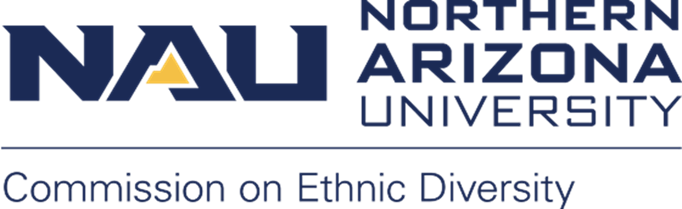 Northern Arizona University sits at the base of the San Francisco Peaks, on homelands sacred to Native Americans throughout the region. We honor their past, present, and future generations, who have lived here for millennia and will forever call this place home.  MEETING INFORMATION:Date: Monday, February 6, 2023Time: 12:00 p.m. – 1:30 p.m.Room: In-person at the Union Oak Creek Room or ZoomJoin Zoom MeetingMeeting ID: 850 9921 5800Password: 967175Minutes Call to Order, Land Acknowledgement, and IntroductionsGretchen called the meeting to order at 12:00 p.m.Chris Paige read the land acknowledgment.IntroductionSharon Doctor, Gretchen McAllister, Prince Osei Agyemang, Angelina Castagno, Hilda Ladner, Melissa Armstrong, MaryAnne Riodique, Chelsea Green, Juana Martinez, Saki Wakabayashi, Alyssa Deaver, Traci Gleason, Nancy Navarro, Grace Okoli, Debra Edgerton, Valeria Chase, Joseph Ruiz, Rebecca Malone-Little Owl, Ishmael Munene, Rosie Cordova, Christine Lemley, Kevin Ketchner, Arturo Torres, Mark Tease, Bernadine Lewis, Chris Paige.Approval of January 23, 2023, minutesMinutes for previous meeting not available for approvalTabled for March meetingCampus Resource Highlight: Cline Library, Kevin Ketchner, Librarian Kevin shared the following resourcesOral history interview with Dr. Frederick Gooding Jr. [with transcript], August 8, 2018 (Part 1)It talks about the experience of being a black faculty member at NAUHelpful collections or resources on DEI at the Cline LibraryNAU Cline Library Facebook post on Black History MonthCo-Chairs UpdatesUpdate on CED letter and meeting with President on 2/1/23Review response letterGretchen shared the response from the President’s office to the CED letter received on February 2, 2023In the letter, the President declared his unflinching support towards equity, inclusion, and diversity in NAU.There was a meeting between the Diversity Fellows and CoCom and the PresidentThe meeting was very healthy and robust.There was a miscommunication about whether President Cruz Rivera acknowledged MLK day or not The President acknowledged MLK on his social media handles which most people may not be aware ofThe President is open to learn and be more intuitive to all the groups.How can CED help the President in the many interesting issues raised? Would you want CED to do a follow-up on the President’s response letter?The consensus is to hold off on writing anything to the president.The members would like to invite him to a CED meeting.Diversity or Inclusivity?It is not about the change of name but being bold to make our voice heard in all spaces and we are not going to change people’s mind when we change from diversity to inclusivity.We can utilize the language of the institution and still meet our mission and vision.We should keep our focus on the job that we need to doDiversity sometimes is accidental; thus, you accidentally have different populations that are represented whereas inclusivity is working to give people space to be heard.Unlike diversity, inclusivity has an active role to it.Goldwater Institute policy report, The New Loyalty OathsCampus Interviews with VP of IDE Candidates in next two weeksMembers highly encouraged to attend.Meet candidates, ask questions, and provide feedback to the search committee.Lauren will let us know what the dates we are to meet the candidates.CED faculty co-chair for Fall 2023 start (replace Gretchen)Gretchen’s term as co-chair for CED comes to an end at the close of Spring 2023Email Sharon or Gretchen if you are interested in being a co-chair for CEDCED Award Nomination form - deadline 2/20/2023Kindly send in your nominations for the President’s Award for Ethnic DiversityThink about student groups, faculty, staff, and other groups who have really contributed and are worthy of recognition.Announcements:Happenings at the IMQGet every information you need on Black History Month on the Black History Month WebpageSodexo will be hosting different meals from various black and African cultures throughout this week in the hot spot and the Dub DiningCSW film, “Break the Silence: Reproductive and Sexual Health Stories” on February 9, 6:30 PM, Cline Library Auditorium or via Zoom Password: 462883. Event is free!HSI Panel Discussion: Complexities and Nuances in Understanding Latinx Identities, February 15, 3:30-4:30 PM, online.CIE is holding International Career WeekActivities include:panels of industry recruiters from global corporationsLinkedIn Resume reviews and many more.Better Together Learning Community Workshop; February 24, 9 a.m. to 12 p.m.Email Christine for more informationFlyer will be out soonImposter Syndrome Session for students on February 15 at 6pm in the building 60Email Nancy Navarro for more informationStudent Leadership Conference (SLC)Encourage your students to sign up for SLCAll events and links will also be shared via the CED listserv to members.Next Meeting and AdjournmentGretchen McAllister moved for the adjournment of the meeting at 1:35 p.m.All in favorMeeting adjourned.Next meeting will be on March 6th, 12:00 – 1:00 p.m.